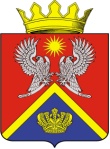 АДМИНИСТРАЦИЯ СУРОВИКИНСКОГО МУНИЦИПАЛЬНОГО РАЙОНА ВОЛГОГРАДСКОЙ ОБЛАСТИПОСТАНОВЛЕНИЕ – ПРОЕКТот___________                                      № О внесении изменений в постановление администрации Суровикинского муниципального района Волгоградской области  от 22.11.2016 № 1376  «Об утвержденииПоложения об организации мероприятий межпоселенческого характера по охране окружающей среды на территории Суровикинского муниципального района Волгоградской области»         На основании Федерального закона от 06.10.2003 № 131-ФЗ «Об общих принципах организации местного самоуправления в Российской Федерации»  администрация Суровикинского муниципального района Волгоградской области постановляет:Внести в Положение об организации мероприятий межпоселенческого характера по охране окружающей среды на территории Суровикинского муниципального района Волгоградской  области утвержденное постановлением администрации Суровикинского муниципального района Волгоградской области от 22.11.2016 № 1376  (далее – Положение), следующее изменение:            подпункт 3.1.6 пункта 3.1 Положения изложить в следующей редакции:«3.1.6. Участие в организации деятельности по накоплению (в том числе раздельному накоплению), сбору, транспортированию, обработке, утилизации, обезвреживанию, захоронению твердых коммунальных отходов на территориях соответствующих муниципальных районов».Настоящее постановление вступает в силу после его подписания и подлежит обнародованию путем размещения на информационном стенде в здании администрации Суровикинского муниципального района Волгоградской области, расположенном по адресу: Волгоградская область, г. Суровикино, ул. Ленина, 64.Глава Суровикинскогомуниципального района                                                                         Р.А. Слива